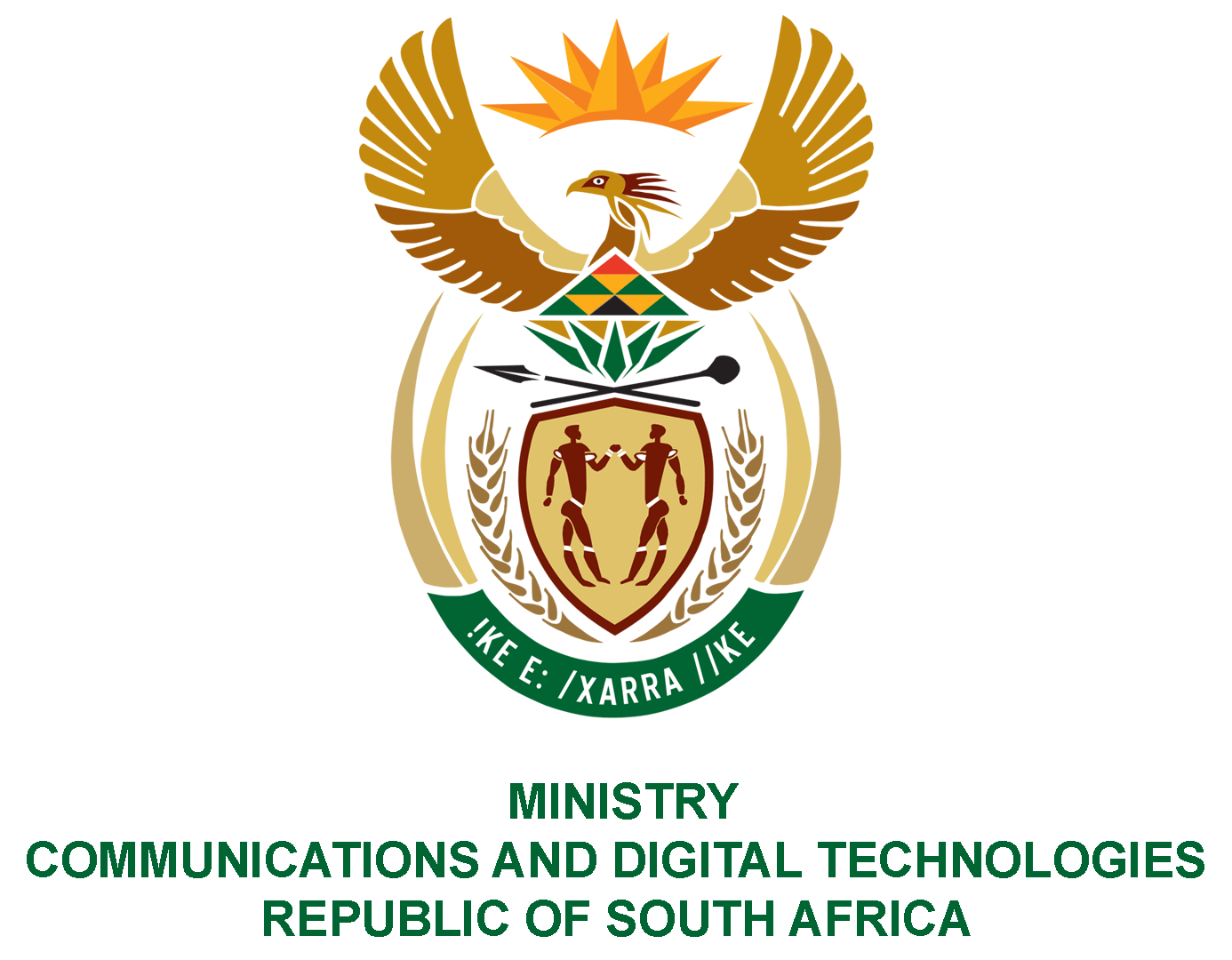 PARLIAMENT OF THE REPUBLIC OF SOUTH AFRICANATIONAL ASSEMBLYWRITTEN REPLYQUESTION NO: 174DATE OF PUBLICATION: 11 February 2021 QUESTION PAPER NO: 01 Mr F W Faber (DA) to ask the Minister of Communications: What has she found to have been the impact of the closures that were as a result of late or non-payment for the monthly rental to owners of the buildings utilised by the SA Post Office on (a) SA Social Security Agency grants and the (b) renewal of motor vehicle licenses that took place at the specified Post Offices? NW177EREPLY:& (b) The closure of any SA Post Office as a result of late or non-payment for the monthly rental to owners of the buildings - or for whatever other reasons - is a concern and can be an inconvenience to all parties concerned. The impact to both the SA Social Security Agency grant recipients and the renewal of motor vehicle licenses is that the customers often must incur additional costs as they are redirected to other branches.The impact to SAPO staff members is that they often must attend to additional customers that are re-directed from the closed branches. MS. STELLA NDABENI-ABRAHAMS, MP MINISTER OF COMMUNICATIONS AND DIGITAL TECHNOLOGIES